АДМИНИСТРАЦИЯ ЛОГОВСКОГО СЕЛЬСКОГО ПОСЕЛЕНИЯКАЛАЧЁВСКОГО  МУНИЦИПАЛЬНОГО РАЙОНАВОЛГОГРАДСКОЙ  ОБЛАСТИ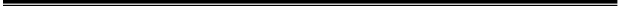 ПОСТАНОВЛЕНИЕ 01 апреля  2019 г. № 21Об организации  и проведении  аукциона на право заключения договора аренды земельного участка, государственная собственность на который не разграничена. В соответствии со ст. 39.11, 39.12, Земельного кодекса Российской Федерации,  руководствуясь Уставом Калачевского муниципального района, П О С Т А Н О В Л Я Ю:1. Провести аукцион, на право заключения договора аренды земельного участка государственная собственность, на который не разграничена, согласно приложению №1 к настоящему постановлению.2. Утвердить нормативы для проведения аукциона:- начальная цена предмета аукциона на право заключения договора аренды земельного участка по лоту № 1 в размере 3,0 % кадастровой стоимости;- размер задатка на участие в аукционе в размере 100% начальной цены предмета аукциона;- величина повышения начальной цены  предмета аукциона  (шаг аукциона) равной 3% начальной цены предмета аукциона.  По результатам аукциона, на право заключения договора аренды земельного участка, государственная собственность, на который не разграничена определяется ежегодный размер арендной платы. 3. Утвердить состав комиссии по проведению аукциона, на право заключения договора аренды земельного  участка согласно приложению № 2 к настоящему постановлению.5. Информация о проведении аукциона на право заключения договора аренды земельного участка, государственная собственность на который не разграничена, подлежит официальному опубликованию.6. Контроль исполнения настоящего постановления оставляю за собой.Глава Логовского сельского поселения                                                                 Братухин А.В.                                                                                          Приложение  №1                                                             к постановлению администрацииЛоговского сельского поселенияКалачевского муниципального  районаВолгоградской областиот 01 апреля   2019 г. № 21Сведения о  предметах аукциона на право заключения договоров аренды земельных участков                                                                                          Приложение № 2                                                             к постановлению АдминистрацииЛоговского сельского поселения Калачевского муниципального  районаВолгоградской областиот  01 апреля 2019 г. №  21Комиссияпо проведению  аукциона,   на право заключения договора  аренды земельного  участка   государственная собственность, на которые  не разграничена.Председатель аукционной комиссии:Братухин А.В..  –  Глава Логовского сельского поселения Калачевского муниципального района Волгоградской области Секретарь аукционной комиссии:Артемова Ю.В.  –Ведущий специалист администрации Логовского сельского поселения Калачевского муниципального района Волгоградской области Члены аукционной комиссии:Ряскова С.А.. – Главный специалист администрации Логовского сельского поселения Калачевского муниципального района Волгоградской области Чабан Е.Н. – Ведущий специалист администрации Логовского сельского поселения Калачевского муниципального района Волгоградской областиНаименование лотаАдрес земельного участкакадастровый номерКадастровая/рыночнаястоимость земельного участка  (руб.)Начальная цена предмета аукциона на право заключения договора аренды земельного участка   руб.Размер задатка на участие в аукционеруб.Величина повыше-ния начальной цены (шаг аукциона) руб.1245Лот № 3 – земельный участок  площадью  812000  кв.м.   Для сельскохозяйственного использования Категория земель-  земли сельскохозяйственного назначения  Договор аренды на 10 летВолгоградская обл., Калачевский р-н,Логовское сельское поселение34:09:100501:14981200024360,024360,0730,8